Die verschiedenen NahtformenNähen zu können ist eine feine Sache, denn man kann die schönsten Sachen fertigen. Richtig zu nähen ist eigentlich schon eine Kunst. Zu den Grundkenntnissen gehören die unterschiedlichen Nahtformen, die je nach Technik verwendet werden.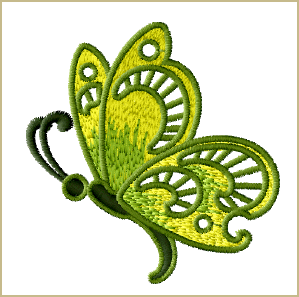 Eine Naht dient dazu, zwei Stoffe zu verbinden. Fast alle Textilien werden auf diese Weise verbunden. Man kann mit der Hand nähen und einen einzelnen Faden mit der Nadel führen oder mit der Nähmaschine, wobei zwei Fäden, der Unter- und der Oberfaden mit dem Stoff verschlungen werden. Es gibt verschiedene Nahtformen, die zu unterschiedlichen Zwecken gebraucht werden. Eine Ausnahme bildet der Kettenstich, hier wird mit nur einem Faden genäht, welcher den Stoff verhäkelt. Eine Solche Naht lässt sich problemlos wieder auftrennen. Die richtige Auswahl der Stiche wird auf die beabsichtigen Eigenschaften abgestimmt.Es gibt zwei Sorten von Nahtformen, einmal kann die Naht überlappen, zum anderen wird sie Stoß an Stoß genäht. Grundsätzlich unterscheidet man die Stiche in Nähstiche und Zierstiche. Absteppen nennt man das knappe Nähen an einer Stoffkante, um diese zu betonen und zu fixieren. Die Doppelnaht nennt man auch Französische Naht, sie wird doppelt genäht.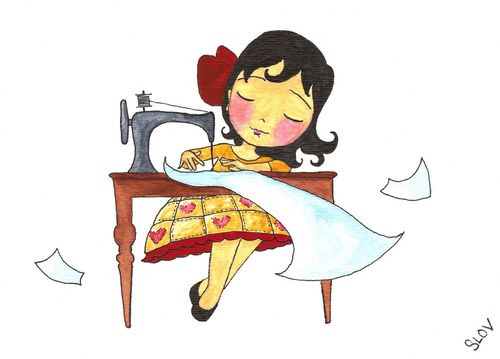 Näht man mit der Hand, kennt man folgende Stiche: den Heftstich oder Vorstich, Hexenstich, Hohlsaumstich, Knopflochstich, Rückstich, Steppstich und den Straffierstich. Beim Heftstich oder Vorstich wird in gerader Linie mit kleinen Unterbrechungen eingestochen. Den Hexenstich bezeichnet man oft auch als Zick-Zackstich, er wird hauptsächlich bei der „Stoß an Stoß“ Nahtform verwendet. Beim Hohlsaumstich verlaufen die Fadeneinstiche diagonal und bei dem Knopflochstich wird die Stoffkante zusätzlich noch verhäkelt. Man verwendet ihn nicht nur für Knopflöcher, sondern beispielsweise auch für die Kanten von Decken. Der Rückstich ist ein kurzer Steppstich und vor einer Seite kaum zu sehen. Bei dem Steppstich wird die Nadel einmal zurück und dann zweimal nach vorne gestochen. Auch der Straffierstich ist von der rechten Stoffseite nicht zu sehen, denn er wird bei doppelt umgeschlagenem Saum verwendet. Je nachdem welche Funktionen die Nähmaschine hat, kann man alle Stiche auch bei ihr einstellen.(Quelle: www.paradisi.de)Übung 1. Richtig oder falsch?Übung 2. Formulieren Sie für jeden Abschnitt des Textes eine Überschrift in nominaler Form.________________________________________________________________________________________________________________________________________________________________________________________________________________________________________________________________________________________Übung 3. Ergänzen Sie die Namen der Stiche.Übung 4. Ergänzen Sie.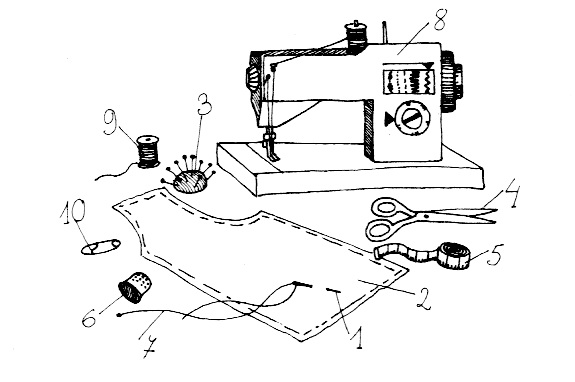 ______________________________________________________________________________________________________________________________________________________________________________________________________________________________________Übung 5. Was passt?Die Großmutter ... die Socke.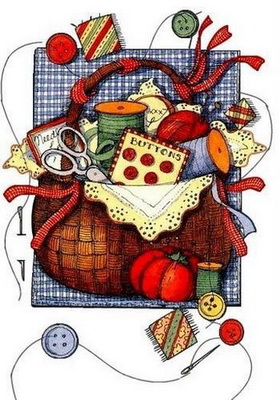 stickterzeugtwebtIhr Rock ist sehr lang. Sie muss ihn ... .verlängernvergrößernabkürzenDiese neue Bluse passt mir nicht. Ich muss sie ... .umnähenaufschneidenverbrennenSeine Jeans sind sehr eng, sie sind nach der Wäsche ... .zerrisseneingelaufenzerbrochenZum Nähen braucht man ... .einen Nageleinen Nabeleine NadelDie ... dient zur mechanischen Herstellung einer Naht.NähmaschineStrickmaschineSchreibmaschineDie Schneiderin steckte alle entfernten Nadeln sofort wieder ins ... .BandmaßMüllkastenNadelkissenfertigen (–te, hat -t)anfertigen, herstellenverbinden (verband – hat verbunden)zusammenhaltender Faden (-s, Fäden)langes, sehr dünnes, aus Fasern gedrehtes, aus Kunststoff hergestelltes Gebildeverschlingen (verschlang – hat verschlungen)etwas, sich umeinander windendie Ausnahme (=, -n)Abweichung von der geltenden Regel; Sonderfallder Kettenstich (-(e)s, -e)Zierstich mit kettenartig aneinandergereihten Schlaufenverhäkeln (–te, hat -t)mit Häckeln, kleinen Haken verbindendie Naht (=, Nähte)beim Nähen entstehende Verbindungsliniebeabsichtigen (–te, hat -t)die Absicht haben, etwas zu tunüberlappen (–te, hat -t)sich überschneidender Zierstich (-(e)s, -e)farblich abgesetzter oder dekorativ ausgestalteter Stichbetonen (–te, hat -t)hervorheben, unterstreichen, herausstreichendas Knopfloch (-(e)s, -löcher)an den Rändern eingefasster Schlitz, Einschnitt, durch den der Knopf gesteckt wirdumschlagen (schlug – hat geschlagen)den Faden um die Nadel legender Saum (-(e)s, Säume)nach der Innenseite umgeschlagener und dort angenähter Stoffrand eines Kleidungs-, Wäschestücks, durch den ein Ausfransen verhindert werden solleinstellen (–te, hat -t)justierenrichtigfalschRichtig zu nähen kann jedermann.Eine Naht ist die Verbindung von zwei Stoffen.Man kann nur mit der Hand nähen.Beim Kettenstich wird in gerader Linie mit kleinen Unterbrechungen eingestochen.Der Kettenstich lässt sich problemlos wieder auftrennen.Es gibt zwei Sorten von Nahtformen.Man unterscheidet die Stiche in Nähstiche und Zick-Zackstiche.Französische Naht wird doppelt genäht.Der Knopflochstich verwendet man nur für Knopflöcher.Beim Rückstich wird die Nadel einmal zurück und dann zweimal nach vorne gestochen.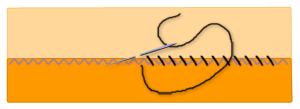 ____________________________________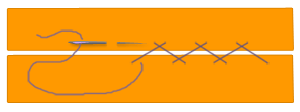 ____________________________________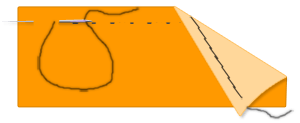 ____________________________________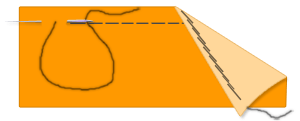 ____________________________________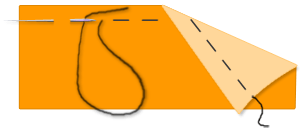 ____________________________________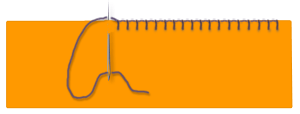 ____________________________________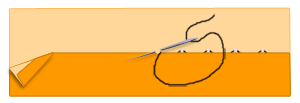 ________________________________________________________________________